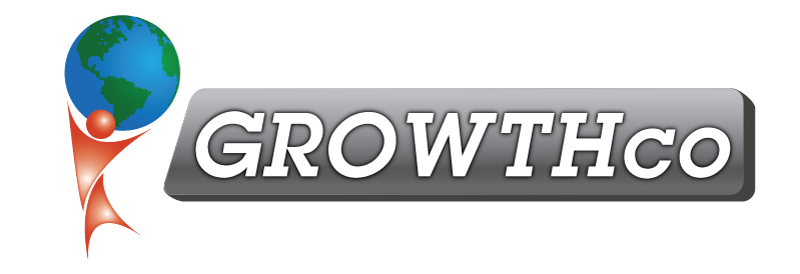 Category:LeadershipCourse Prerequisite:NoneCourse Length:8 hours
Materials:Included (digitally only)Cancellation Policy:Less than 30 days, 100% non-refundable with ability to reschedule within 60 daysMinimum Number of Students:4Maximum Number of Students:15Delivery:
vILT or cILT
(virtual or classroom)Description:Leadership is the art and science of getting others to do what you want them to do…because THEY want to do it!In this course, attendees learn how to create a positive and productive environment with those within their charge. How to identify and clarify goals, track progress, hold others accountable, effectively coach, and provide ongoing positive and constructive feedback. Team members being led receive what they need and want from their leaders, and therefore want to perform for them.Core Competencies & Benefits:Learn how to create a motivational environmentBoyden Leadership ModelServant LeadershipUnderstand the wants and needs of team members (employees)Situational LeadershipUnderstand the critical difference between a Boss and a LeaderDefine and prioritize the attributes of effective leadersUnderstand the value of 360 assessmentsPlan and prepare for feedback sessionsSelf-regulate your emotions and gauge the emotions of othersUnderstand how to give constructive and positive feedbackIdentify and respond to common triggers that make feedback hard to receiveUnderstand the importance of Individual Development PlansIdentify, plan, and implement ways to improve individual and team performance